Code # Bulletin / Banner Change Transmittal Form Undergraduate Curriculum Council Print 1 copy for signatures and save 1 electronic copy.  Graduate Council - Print 1 copy for signatures and send 1 electronic copy to pheath@astate.edu1.Contact Person (Name, Email Address, Phone Number)2.Proposed ChangeOld Graphic Design CoursesCourse	Sem. Hrs.ART 1413, Design Technology 	3ART 2413, Typography	3		ART 2423, Print and Publication Design 	3ART 2443, Introduction to Web Design 	3ART 2453, Visual Thinking 	3ART 3330, BFA Review 	0ART 3413, Identity Design 	3ART 3423, Package Design 	3ART 3433, Digital Illustration 	3ART 3443, Advertising Design 	3ART 3463, Intermediate Web Design 	3ART 4363, Graphic Design Internship 	3ART 4403, Photography for the Graphic Designer 	3ART 4423, Branding 	3ART 4473, Advanced Web Studio 	3ART 4491, Graphic Design Portfolio 	1Sub-total 	43New Graphic Design (prereq)	GRFX 1111	Design Technology (Graphic Design major)	1GRFX 2103	Visual Thinking (none)	3GRFX 2203	Introduction to Graphic Design (Design I, Design Tech coreq)	3GRFX 2303	Typography and Layout (Intro to GD)	3GRFX 2703	Introduction to Web Design (Intro to GD)	3GRFX 3303	Intermediate Typography (Typography)	3GRFX 3400	Graphic Design Review (Identity Co)	0GRFX 3503	Identity Design (Intermediate Typography, Drawing I)	3GRFX 3603	Advertising Design (Identity)	3GRFX 3703	Intermediate Web Design (Intro to Web)	3 GRFX 4103	Photography for the Graphic Designer (Interm. Type, Photo, Review)	3GRFX 4503	Branding (Advertising, BFA Review, Instructor)	3GRFX 4603	Graphic Design Internship (chair, BFA Review)	3GRFX 4803	Portfolio Capstone	3Choose 2:		6       ART 4083, Advanced Printmaking	       ART 4103, Advanced Sculpture	       GRFX 4143, Advanced Photography for the Graphic Designer	        GRFX 4703, Advanced Web Studio			Sub-total 	433.Effective Date4.Justification – Please provide details as to why this change is necessary. Bulletin ChangesASU Undergraduate Bulletin, page 209Major in Graphic Design Bachelor of Fine Arts A complete 8-semester degree plan is available at http://registrar.astate.edu/. ASU Undergraduate Bulletin, page 210Major in Graphic Design (cont.) Bachelor of Fine Arts A complete 8-semester degree plan is available at http://registrar.astate.edu/.  
Department Curriculum Committee ChairCOPE Chair (if applicable) 
Department Chair: General Education Committee Chair (If applicable)                          
College Curriculum Committee ChairUndergraduate Curriculum Council Chair 
College DeanGraduate Curriculum Committee ChairVice Chancellor for Academic AffairsInstructions Please visit http://www.astate.edu/a/registrar/students/bulletins/index.dot and select the most recent version of the bulletin. Copy and paste all bulletin pages this proposal affects below. Follow the following guidelines for indicating necessary changes. *Please note: Courses are often listed in multiple sections of the bulletin. To ensure that all affected sections have been located, please search the bulletin (ctrl+F) for the appropriate courses before submission of this form. - Deleted courses/credit hours should be marked with a red strike-through (red strikethrough)- New credit hours and text changes should be listed in blue using enlarged font (blue using enlarged font). - Any new courses should be listed in blue bold italics using enlarged font (blue bold italics using enlarged font)You can easily apply any of these changes by selecting the example text in the instructions above, double-clicking the ‘format painter’ icon   , and selecting the text you would like to apply the change to.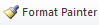 Please visit https://youtu.be/yjdL2n4lZm4 for more detailed instructions.University Requirements: See University General Requirements for Baccalaureate degrees (p. 41) First Year Making Connections Course: Sem. Hrs. ART 1013, Design I Making Connections (See Art Major Core) - General Education Requirements: Sem. Hrs. See General Education Curriculum for Baccalaureate degrees (p. 83) Students with this major must take the following: MUS 2503, Fine Arts - Music
THEA 2503, Fine Arts - Theatre (Required Departmental Gen. Ed. Option) 35 B.F.A. Art Major Core: Grade of “C” or better required for all B.F.A. Art Major Core Requirements, including prerequisites. Sem Hrs. ART 1013, Design I 3 ART 1033, Drawing I 3 ART 1023, Design II 3 ART 1043, Drawing II 3 ART 3033, Drawing III 3 ARTH 2583, Survey of Art History I 3 ARTH 2593, Survey of Art History II 3 Sub-total 21 Studio Art Requirements: Grade of “C” or better required for all Studio Art Requirements, including prerequisites. Sem. Hrs. ART 3063, Painting 3 ART 3083, Printmaking 3 ART 3093, Ceramics 3 ART 3103, Sculpture 3 ART 3403, Photography 3 Sub-total 15 Additional Requirements: Sem. Hrs. ARTH 4573, History of Graphic Design 3 Art History Elective 3 Sub-total 6 Graphic Design Requirements: Grade of “C” or better required for all Graphic Design Requirements, including prerequisites. Sem. Hrs. ART 1413, Design Technology 3 ART 2413, Typography 3 ART 2423, Print and Publication Design 3 ART 2443, Introduction to Web Design 3 ART 2453, Visual Thinking 3 ART 3330, BFA Review 0 ART 3413, Identity Design 3 ART 3423, Package Design 3 ART 3433, Digital Illustration 3 ART 3443, Advertising Design 3 ART 3463, Intermediate Web Design 3 ART 4363, Graphic Design Internship 3 ART 4403, Photography for the Graphic Designer 3 ART 4423, Branding 3 ART 4473, Advanced Web Studio 3 ART 4491, Graphic Design Portfolio 1 GRFX 1111, Design Technology GRFX 1111, Design Technology 1 GRFX 2103, Visual Thinking GRFX 2103, Visual Thinking 3 GRFX 2203, Introduction to Graphic Design GRFX 2203, Introduction to Graphic Design 3 GRFX 2303, Typography and Layout GRFX 2303, Typography and Layout 3 GRFX 2703, Introduction to Web Design GRFX 2703, Introduction to Web Design 3 GRFX 3400, Graphic Design Review GRFX 3400, Graphic Design Review 0 GRFX 3503, Identity Design 3 GRFX 3603, Advertising Design 3 GRFX 3703, Intermediate Web Design 3 GRFX 4103, Photography for the Graphic Designer 3 GRFX 4503, Branding 3 GRFX 4603, Graphic Design Internship 3 GRFX 4803, Portfolio Capstone 3 Graphic Design Electives – Choose 2 of the following 6       ART 4083, Advanced Printmaking       ART 4083, Advanced Printmaking       ART 4103, Advanced Sculpture       ART 4103, Advanced Sculpture       GRFX 4143, Advanced Photography for the Graphic Designer       GRFX 4143, Advanced Photography for the Graphic Designer       GRFX 4143, Advanced Photography for the Graphic Designer       GRFX 4703, Advanced Web Studio       GRFX 4703, Advanced Web StudioSub-total 43 Total Required Hours: 120 